DCF Application FormUse of form:  Use of this form is mandatory.  If the requested information is not provided, the department will be unable to process your application.  Personal information you provide may be used for secondary purposes [Privacy Law, §.15.04(1)(m), Wisconsin Statutes].APPLICANT INFORMATIONDCF Contact NameLuke ReibleDCF Contact Phone608-422-6389DCF Contact Emaildcfprocurement@wisconsin.govGrantees will be expected to sign a contract. Most will be signing the DCF Standard Contract.  For situations where the Standard Contract is not required, the DOA Standard Terms and Conditions will apply. Some awarded applicants may be asked to establish their financial stability.  Samples of all can be found on our DCF Grant Opportunities Page.  https://dcf.wisconsin.gov/doingbusinesswith/applicationsGrantees will be expected to sign a contract. Most will be signing the DCF Standard Contract.  For situations where the Standard Contract is not required, the DOA Standard Terms and Conditions will apply. Some awarded applicants may be asked to establish their financial stability.  Samples of all can be found on our DCF Grant Opportunities Page.  https://dcf.wisconsin.gov/doingbusinesswith/applicationsGrantees will be expected to sign a contract. Most will be signing the DCF Standard Contract.  For situations where the Standard Contract is not required, the DOA Standard Terms and Conditions will apply. Some awarded applicants may be asked to establish their financial stability.  Samples of all can be found on our DCF Grant Opportunities Page.  https://dcf.wisconsin.gov/doingbusinesswith/applicationsLegal Applicant/Organization NameLegal Applicant/Organization NameLegal Applicant/Organization NameTelephone NumberApplicant Contact NameApplicant Contact NameApplicant Contact NameDUNS NumberApplicant/Organization Mailing Address (Street, City, State, Zip Code)Applicant/Organization Mailing Address (Street, City, State, Zip Code)Applicant/Organization Mailing Address (Street, City, State, Zip Code)Applicant/Organization Mailing Address (Street, City, State, Zip Code)Applicant Contact Email AddressApplicant Contact Email AddressApplicant Contact Email AddressApplicant Contact Email AddressWe certify that everything in the application is true to the best of our knowledge and we will adhere to the requirements of the application and the resulting contract.We certify that everything in the application is true to the best of our knowledge and we will adhere to the requirements of the application and the resulting contract.We certify that everything in the application is true to the best of our knowledge and we will adhere to the requirements of the application and the resulting contract.We certify that everything in the application is true to the best of our knowledge and we will adhere to the requirements of the application and the resulting contract.Name of Authorized Company Representative:Title of Company Representative:Phone of Company Representative:Phone of Company Representative:Signature of Company Representative:Date SignedEmail of Company Representative:Email of Company Representative: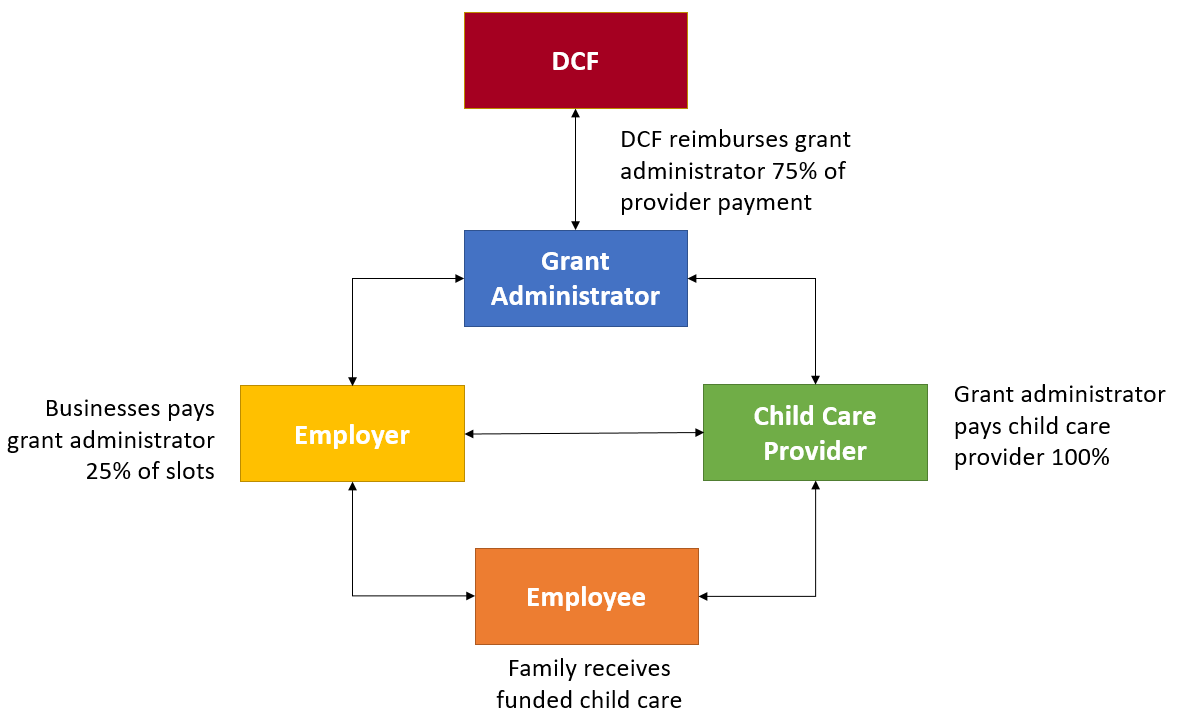 